    САНКТ-ПЕТЕРБУРГ + КАРЕЛИЯ
       от 3 до 7 дней
     


                                 МАЙ – СЕНТЯБРЬ 2018
      Внимание! Программа циклична, присоединиться можно с любой даты! 
     В стоимость тура входит встреча на ж/д вокзале и трансфер в гостиницу в первый день! 
      Окончание всех экскурсий в центре города.
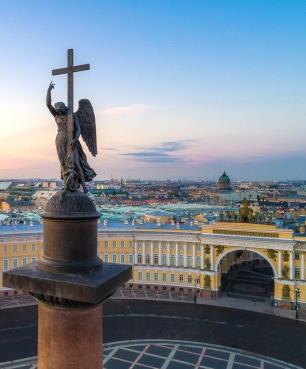 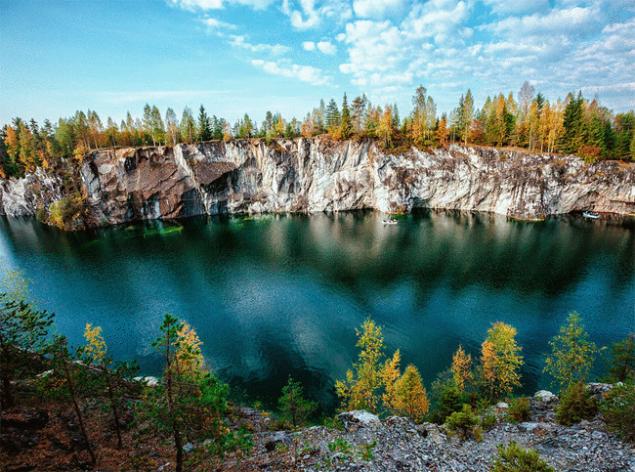 Стоимость тура в рублях с одного человека при размещении в двухместном номере.
При затрагивании нескольких ценовых периодов в гостинице, стоимость тура пересчитывается!
Завтраки в гостинице – после ночлега, в первый день завтрака нет. В общежитиях завтраков нет. Гарантированное заселение с 15:00, выезд в последний день до 12:00.



Программа поездки в Карелию
06:00 - Трансфер из гостиницы к автобусу
06:30 - Подача автобуса по адресу С-Петербург, Лиговский пр. 10 
Ориентир – книжный магазин «Буквоед», метро Площадь Восстания
07:00 - Отправление от Лиговского проспекта 10
07:30 - Промежуточная остановка у станции метро Озерки
09:00 - Подворье Коневецкого монастыря
На подъезде к Приозерску наш автобус сделает остановку у храма в честь Коневской иконы Божией Матери. Это удивительно красивое место, где приятно прогуляться и размять ноги после автобуса. Церковь, построенная в традициях северного деревянного зодчества, стоит среди соснового леса. Вокруг тишина, покой и свежий воздух. 
В церковной лавке можно взять горячий чай и пирожки собственной пекарни и позавтракать. Здесь же продаётся натуральный творог, домашняя колбаса и другие продукты, которое производит подворье. Так что можно и позавтракать, и взять что-нибудь с собой в дорогу.
10:00 - Крепость Корела в Приозерске
Приозерск – город-форпост. Испокон веков он находился в центре противостояния разных народов за земли между Ладогой и Балтикой, неоднократно переходя из рук в руки. Новгородцы, шведы, финны, русские… Корела, Кексгольм, Кякисалми, Приозерск. Не удивительно, что это стратегическое место охранялось крепостью. Сначала деревянной, затем каменной. Каменная крепость Корела является главной достопримечательностью Приозерска, предлагаем познакомиться с ней и послушать экскурсию о истории Карельского перешейка. Будет очень интересно.
11:00 - Трассовая экскурсия о Карелии
Сразу за Приозерском начинается Карелия - та самая, которую вы мечтали увидеть. Дорога вьется между покрытыми тайгой холмами, озёрами в гранитных берегах, пересекая лесные речки и минуя карельские деревни и посёлки. Природа – вот главная достопримечательность Карелии. А еще народы, которые её населяют – карелы, вепсы, саамы… У каждого народа свой язык, свои удивительные обычаи и традиции. Всё самое интересное о Карелии вы услышите в ходе трассовой экскурсии, которая позволит расширить кругозор и узнать много нового за пару часов до следующей остановки.
13:00 - Город Сортавала
Город Сортавала расположен на берегу Ладоги, в самом центре Ладожских шхер. Часть городских районов располагается на прилегающих островах, так что получается типичный карельский пейзаж – много воды и зелени даже зимой благодаря хвойным деревьям.
На подъезде к городу, а также пока автобус будет проезжать по городским улицам, наш гид проведет обзорную экскурсию по Сортавале и расскажет вам об истории этих краёв и самых интересных достопримечательностях Сортавалы. Долгое время город был населен финнами и карелами. 
Влияние Финляндии, до которой отсюда всего час езды, чувствуется до сих пор, прежде всего в архитектуре. Историческая часть Сортавалы представляет собой архитектурную энциклопедию таких стилей как северный модерн и финский национальный романтизм.  Здесь работали лучшие архитекторы Финляндии: Юхан Аренберг, Уно Ульберг, Элиэль Сааринен. Сортавале есть, что показать туристам, даже если они здесь проездом.
13:30 - Остановка на обед
В Сортавале несколько кафе и ресторанов, которые готовы покормить туристов комплексными обедами. Диапазон цен 350-450 рублей. Участие в обеде добровольное.15:00 - Рускеальские водопады
От Сортавалы до горного парка Рускеала осталось совсем немного – всего 30 километров пути. На подъезде к Рускеале наш автобус остановится у водопадов Ахинкоски (они же Рускеальские водопады). Без этой остановки не обходится ни один из туров в Рускеалу. 
Водопады Ахинкоски на реке Тохмайоки – каскад из нескольких водопадов с гранитными уступами, образующих красивый ландшафт с заводью и плёсом в окружении хвойного леса. Когда-то эти места послужили природными декорациями для нескольких художественных фильмов, самым известным из которых является военная драма «А зори здесь тихие…». Сейчас территория водопадов и прилегающего леса облагорожена. В 2017 году здесь появился платный экологический маршрут и подвесной верёвочный мост над водопадом. Так что при желании вы сможете пройтись над водой в поисках красивых кадров на свой фотоаппарат.
15:30 - Горный парк Рускеала. Экскурсия и свободное время
Горный парк Рускеала – главная круглогодичная достопримечательность Карелии. 
Территория горного парка огромна. Центром интереса является Мраморный Каньон – большое, вытянутое с юга на север озеро с кристально чистой водой и отвесными берегами, состоящими из настоящего мрамора. Именно здесь когда-то добывали этот декоративный камень для отделки архитектурных шедевров Санкт-Петербурга. Сейчас горный парк Рускеала является музеем горного дела России и Финляндии под открытым небом, поэтому логично, что ваше посещение начнется с обзорной экскурсии, которая входит в стоимость тура. Лицензированный местный гид расскажет вам не только историю этого места, но и предоставит полную информацию о том, чем можно заняться в парке в свободное время. Вот неполный список того, как интересно провести время в Рускеале:Уйти гулять по дорожкам вокруг Мраморного Каньона. Их здесь километры. Если отойти от экскурсионного маршрута, можно наткнуться на всякие интересные и красивые места: Монферраново озеро, Итальянский карьер и сад камней, Светлое озеро с «дикими» тропинками, заброшенный мраморный завод, мраморные утёсы, обзорные площадки, гроты и штольни. Большинство едут исключительно за прогулками по карельской природе. Сосны, свежий воздух и пейзажи из скал, воды и леса. Отправиться на экскурсию «Подземный космос» по пещерам Рускеалы к подземному озеру. Этот новый экскурсионный маршрут открыли в 2017 году. Он получился настолько зрелищным, что многие уже бывшие в Рускеале совершили повторную поездку в горный парк только ради подземной экскурсии. В течение часа под присмотром гида вас проведут по расчищенным штольням, покажут мраморные пещеры, колонный зал и подземное озеро. Всё пространство пещер оформлено разноцветной динамической подсветкой, часть из которой смонтировано под водой. Благодаря ей посетители получают нереальные визуальные впечатления, которые безуспешно пытаются заснять на фотоаппараты. К сожалению, техника не способна передать всю красоту и масштабы зрелища, это надо видеть собственными глазами. Попробовать активные развлечения в горном парке. Круглый год работает троллейная трасса над Мраморным Каньоном, самая длинная на Северо-Западе, между прочим. Почти 400 метров адреналинового полёта на высоте 30 метров. С мая по октябрь на Мраморном озере работает прокат лодок, причем совсем недорого. После прогулки по дорожкам Рускеалы и карельской природе вернуться в цивилизацию к началу экскурсионного маршрута. Здесь можно устроить перекус в одном из трех кафе парка; прогуляться вдоль ремесленных рядов, где продаются работы карельских мастеров из дерева, льна и камня; при желании можно посетить мастерскую, посмотреть на работу мастеров и даже принять участие в мастер-классе; пообщаться и сфотографироваться с собаками хаски, которых привозят в парк в выходные дни и праздники.18:00 – Выезд из горного парка Рускеала
По желанию группы гид может организовать выезд попозже или пораньше. Но не позже 19:00 в летнее время, иначе автобус не успеет вернуться в Санкт-Петербург до закрытия метро.
19:00 - Фирменный магазин форелевого хозяйства в Лахденпохья
На пути в обратную сторону наш автобус сделает останову в городе Лахденпохья, чтобы вы смогли познакомиться с еще одной достопримечательностью Карелии, рыбой и дарами леса. Здесь всегда в продаже соленая и копченая форель, которую выращивают в садках на открытой воде Ладоги, а также различные варенья и соленья производства местных фермерских хозяйств. Привезите своим родным и близким вкусных сувениров из поездки в Карелии.
23:30 - Ориентировочное время прибытия в Санкт-Петербург
Первая остановка – метро Озерки.  Конечная остановка – метро Площадь Восстания.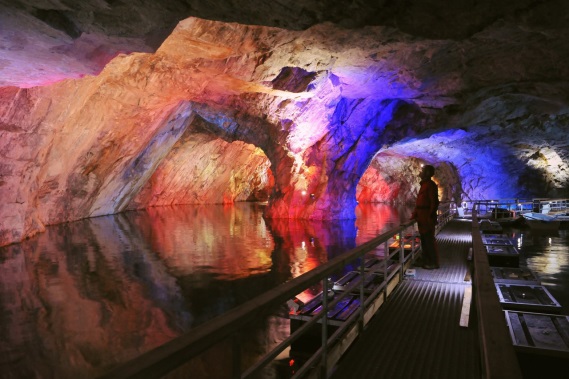 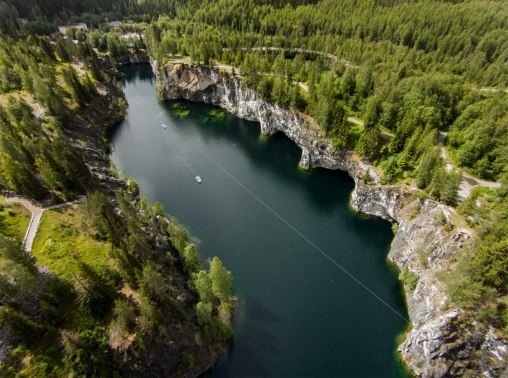 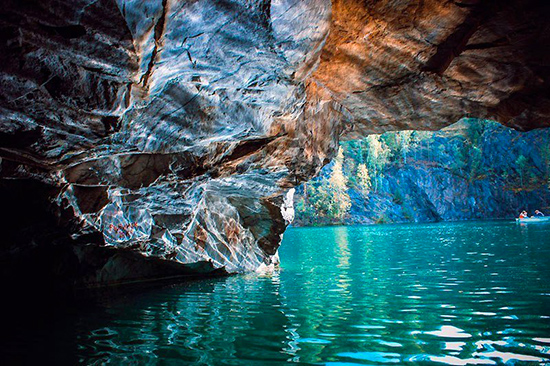 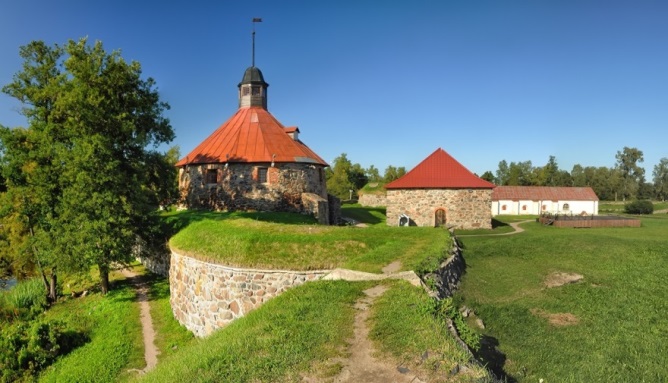 День неделиЭкскурсияОриентировочное время начала от гостиницыПонедельникТрансфер к первому музею.
Экскурсия в Исаакиевский собор (экскурсия в музей, без подъема на колоннаду), Юсуповский дворец (обзорная экскурсия по парадным залам Дворца), пешеходная экскурсия по Петербургу Ф.М. Достоевского.10:00ВторникОбзорная экскурсия по городу, экскурсия в Петропавловскую крепость, Спас-на-Крови. 10:00СредаНА ВЫБОР:Трансфер к первому музею.
Кунсткамера. Прогулка по рекам и каналам на теплоходике. Эрмитаж.10:00СредаНА ВЫБОР:Загородная автобусная экскурсия в Царское Село с посещением Екатерининского дворца с Янтарной комнатой и парка10:00ЧетвергЗагородная автобусная экскурсия в Петергоф с сопровождающей экскурсией по трассе, посещением Большого Петергофского  дворца, одного из музеев на территории Нижнего парка и экскурсией по Нижнему  парку с фонтанами09:00Пятница
НА ВЫБОР:Автобусная экскурсия "Рыцари былых побед". Крымские войны с посещением музея А.В. Суворова. Михайловский замок. Михайловский дворец (Русский музей).10:00Пятница
НА ВЫБОР:Обзорная экскурсия по городу, экскурсия в Петропавловскую крепость, Спас-на-Крови.10:00СубботаТрансфер к первому музею.
Кунсткамера. Прогулка по рекам и каналам на теплоходике. Эрмитаж.10:00ВоскресеньеНА ВЫБОР:Загородная автобусная экскурсия в Петергоф с сопровождающей экскурсией по трассе, посещением Большого Петергофского  дворца, одного из музеев на территории Нижнего парка и экскурсией по Нижнему  парку с фонтанами09:00ВоскресеньеНА ВЫБОР:Загородная автобусная экскурсия в Царское Село с посещением Екатерининского дворца с Янтарной комнатой и парка10:00ЛЮБОЙ ДЕНЬАвтобусная поездка к мраморному сердцу Карелии. 
Приозерск – Сортавала – водопады Ахвенкоски – Горный парк Рускеала и Мраморный каньон – Лахденпохья.
Окончание около 23:30 у метро «Площадь Восстания»
Май: 1, 2, 5, 6, 9, 12, 13, 16, 19, 20, 23, 26, 27, 30Июнь: 2, 3, 4, 5, 6, 7, 8, 9, 10, 11, 12, 13, 14, 15, 16, 17, 18, 19, 20, 21, 22, 23, 24, 25, 26, 27, 28, 29, 30Июль: 1, 2, 3, 4, 5, 6, 7, 8, 9, 10, 11, 12, 13, 14, 15, 16, 17, 18, 19, 20, 21, 22, 23, 24, 25, 26, 27, 28, 29, 30Август: 1, 2, 3, 4, 5, 6, 7, 8, 9, 10, 11, 12, 13, 14, 15, 16, 17, 18, 19, 20, 21, 22, 23, 24, 25, 26, 27, 28, 29, 30, 31Сентябрь: 1, 2, 3, 4, 5, 6, 7, 8, 9, 10, 11, 12, 13, 14, 15, 16, 19, 22, 23, 26, 29, 3006:30ГостиницаДатыДаты3д/2н3д/2н4д/3н4д/3н5д/4н5д/4н6д/5н6д/5н7д/6н7д/6нДоплата за 
1-местное размещение 
ЗА 1 НОЧЬ!Общежитие 
на Столярном пер., д. 6
2-м (уд-ва на этаже)
Без завтраков01.05.18-31.08.1801.05.18-31.08.1812 35012 35016 30016 30019 57019 57021 92021 92024 36024 36080Общежитие 
на Столярном пер., д. 6
2-м (уд-ва на этаже)
Без завтраков01.09.18-30.09.1801.09.18-30.09.1812 13012 13015 97015 97019 13019 13021 36021 36023 69023 69032Общежитие на Лиговском пр-те,  д. 275
2-м с уд-ми на блок
Без завтраков01.05.18-30.09.1801.05.18-30.09.1812 70012 70016 83016 83020 27020 27022 79022 79025 40025 400240Хостел Graffiti L
2-м (уд-ва на этаже)
Лиговский пр-т, д. 33-35Без завтраков01.05.18-13.06.1801.05.18-13.06.1813 68013 68018 29018 29022 21522 21525 22025 22028 32028 3201380Хостел Graffiti L
2-м (уд-ва на этаже)
Лиговский пр-т, д. 33-35Без завтраков14.06.18-14.07.1815.07.18-30.08.1814.06.18-14.07.1815.07.18-30.08.1813 81013 81018 49018 49022 48522 48525 56025 56028 73028 7301440Хостел Graffiti L
2-м (уд-ва на этаже)
Лиговский пр-т, д. 33-35Без завтраков31.08.18-30.09.1731.08.18-30.09.1712 76012 76016 91016 91020 38020 38022 92022 92025 57025 570920Бизнес-Отель Карелия 3***
2-м стандарт

ул. Маршала Тухачевского, д.27/2
завтрак «шведский стол» 01.05.18-24.05.1831.08.18-30.09.1801.05.18-24.05.1831.08.18-30.09.1814 30014 30019 22019 22023 46023 46026 77026 77030 18030 1801460Бизнес-Отель Карелия 3***
2-м стандарт

ул. Маршала Тухачевского, д.27/2
завтрак «шведский стол» 25.05.18-12.06.1825.05.18-12.06.1816 05016 05021 85021 85026 97026 97031 16031 16035 45035 4502350Бизнес-Отель Карелия 3***
2-м стандарт

ул. Маршала Тухачевского, д.27/2
завтрак «шведский стол» 13.06.18-14.07.1813.06.18-14.07.1817 60017 60024 18024 18030 07030 07035 04035 04040 10040 1003125Бизнес-Отель Карелия 3***
2-м стандарт

ул. Маршала Тухачевского, д.27/2
завтрак «шведский стол» 15.07.18-30.08.1815.07.18-30.08.1815 24015 24020 63520 63525 35025 35029 13029 13033 02033 0201940Общежитие при РГПУ им. Герцена 

на Казанской ул., д.6 


2-м с уд-ми на блок
Без завтраков01.05.18-30.09.1801.05.18-30.09.1814 57014 57019 62019 62024 00024 00027 45027 45030 99030 990740А Отель Фонтанка 2**+2-м стандарт

наб. реки Фонтанки, д. 142
завтрак «шведский стол» в высотном корпусе01.05.18-14.05.1801.05.18-14.05.1814 84014 84020 03020 03024 54024 54028 12028 12031 80031 8001280А Отель Фонтанка 2**+2-м стандарт

наб. реки Фонтанки, д. 142
завтрак «шведский стол» в высотном корпусе15.05.18-15.07.1815.05.18-15.07.1816 45016 45022 46022 46027 78027 78032 17032 17036 66036 6602090А Отель Фонтанка 2**+2-м стандарт

наб. реки Фонтанки, д. 142
завтрак «шведский стол» в высотном корпусе16.07.18-31.08.1816.07.18-31.08.1814 30014 30019 22019 22023 46023 46026 77026 77030 18030 1801010А Отель Фонтанка 2**+2-м стандарт

наб. реки Фонтанки, д. 142
завтрак «шведский стол» в высотном корпусе01.09.18-30.09.1801.09.18-30.09.1814 16014 16019 01519 01523 46023 46026 43026 43029 78029 780940Русь 3***2-м эконом

Артиллерийская ул., д.1завтрак «шведский стол»01.05.18-19.05.1815.07.18-15.09.1801.05.18-19.05.1815.07.18-15.09.1815 24015 24020 63520 63525 35025 35029 13029 13033 02033 0202160Русь 3***2-м эконом

Артиллерийская ул., д.1завтрак «шведский стол»19.05.18-15.06.1819.05.18-15.06.1817 18017 18023 55023 55029 23529 23533 99033 99038 85038 8503130Русь 3***2-м эконом

Артиллерийская ул., д.1завтрак «шведский стол»15.06.18-15.07.1815.06.18-15.07.1817 40017 40023 87523 87529 67029 67034 53034 53039 50039 5003240Русь 3***2-м эконом

Артиллерийская ул., д.1завтрак «шведский стол»15.09.18-30.09.1815.09.18-30.09.1814 59014 59019 66019 66024 05024 05027 51027 51031 07031 0701830Россия 3***2-м стандарт реновированный

пл. Чернышевского, д.11завтрак «шведский стол»28.04.18-02.05.1815.07.18-12.08.1828.04.18-02.05.1815.07.18-12.08.1816 45016 45022 46022 46027 78027 78032 17032 17036 66036 6602770Россия 3***2-м стандарт реновированный

пл. Чернышевского, д.11завтрак «шведский стол»02.05.18-16.05.1812.08.18-30.09.1802.05.18-16.05.1812.08.18-30.09.1815 65015 65021 24021 24026 16026 16030 15030 15034 23034 2302360Россия 3***2-м стандарт реновированный

пл. Чернышевского, д.11завтрак «шведский стол»16.05.18-23.05.1827.05.18-15.07.1816.05.18-23.05.1827.05.18-15.07.1818 55018 55025 60025 60031 96031 96037 40037 40042 94042 9403810Россия 3***2-м стандарт реновированный

пл. Чернышевского, д.11завтрак «шведский стол»23.05.18-27.05.1823.05.18-27.05.1820 03020 03027 82027 82034 93034 93041 11541 11547 39047 3904555Общежитие при РГПУ им. Герцена 

на Казанской ул., д.6 


2-м с уд-ми в номере
Без завтраков01.05.18-30.09.1801.05.18-30.09.1816 19016 19022 05022 05027 24027 24031 50031 50035 85035 8502360Россия 3***2-м бизнес

пл. Чернышевского, д.11завтрак «шведский стол»28.04.18-02.05.1815.07.18-12.08.1828.04.18-02.05.1815.07.18-12.08.1817 00017 00023 27023 27028 86028 86033 52033 52038 28038 2801960Россия 3***2-м бизнес

пл. Чернышевского, д.11завтрак «шведский стол»02.05.18-16.05.1812.08.18-30.09.1802.05.18-16.05.1812.08.18-30.09.1816 32016 32022 25022 25027 51027 51031 83031 83036 26036 2601485Россия 3***2-м бизнес

пл. Чернышевского, д.11завтрак «шведский стол»16.05.18-23.05.1827.05.18-15.07.1816.05.18-23.05.1827.05.18-15.07.1819 70019 70027 32027 32034 26034 26040 27040 27046 38046 3803310Россия 3***2-м бизнес

пл. Чернышевского, д.11завтрак «шведский стол»23.05.18-27.05.1823.05.18-27.05.1820 78020 78028 94028 94036 42036 42042 97042 97049 62049 6203580Три Мушкетёра2-м эконом (уд-ва на этаже)

Загородный проспект, д. 10завтрак «расширенный континентальный»01.05.18-02.05.1827.05.18-20.07.1801.05.18-02.05.1827.05.18-20.07.1816 59016 59022 66022 66028 05028 05032 51032 51037 07037 0702830Три Мушкетёра2-м эконом (уд-ва на этаже)

Загородный проспект, д. 10завтрак «расширенный континентальный»03.05.18-26.05.1801.09.18-30.09.1803.05.18-26.05.1801.09.18-30.09.1814 30014 30019 22019 22023 46023 46026 77026 77030 18030 1801690Октябрьская 4****
2-м комфорт
Лиговский пр-т, д.10
завтрак «шведский стол»01.05.18-13.05.1801.09.18-30.09.1801.05.18-13.05.1801.09.18-30.09.1817 40017 40023 87523 87529 67029 67034 53034 53039 50039 5003240Октябрьская 4****
2-м комфорт
Лиговский пр-т, д.10
завтрак «шведский стол»14.05.18-09.06.1814.05.18-09.06.1821 45021 45029 95029 95037 77037 77044 66044 66051 65051 6505265Октябрьская 4****
2-м комфорт
Лиговский пр-т, д.10
завтрак «шведский стол»10.06.18-13.06.1816.06.18-17.06.1820.06.1823.06.18-24.06.1827.06.18-01.07.1804.07.18-08.07.1811.07.18-12.07.1815.07.18-16.07.1810.06.18-13.06.1816.06.18-17.06.1820.06.1823.06.18-24.06.1827.06.18-01.07.1804.07.18-08.07.1811.07.18-12.07.1815.07.18-16.07.1821 99021 99030 76030 76038 85038 85046 01046 01053 27053 2705535Октябрьская 4****
2-м комфорт
Лиговский пр-т, д.10
завтрак «шведский стол»14.06.18-15.06.1818.06.18-19.06.1821.06.18-22.06.1825.06.18-26.06.1802.07.18-03.07.1809.07.18-10.07.1813.07.18-14.07.1814.06.18-15.06.1818.06.18-19.06.1821.06.18-22.06.1825.06.18-26.06.1802.07.18-03.07.1809.07.18-10.07.1813.07.18-14.07.1823 75023 75033 39033 39042 36042 36050 40050 40058 54058 5406410Октябрьская 4****
2-м комфорт
Лиговский пр-т, д.10
завтрак «шведский стол»17.07.18-31.08.1817.07.18-31.08.1818 35018 35025 29025 29031 56031 56036 90036 90042 33042 3303710Октябрьская 4****
Best Western Plus Centre Hotel
2-м стандарт
Лиговский пр-т, д.10
завтрак «шведский стол»01.05.18-13.05.1801.09.18-30.09.1801.05.18-13.05.1801.09.18-30.09.1817 40017 40023 87523 87529 67029 67034 53034 53039 50039 5002160Октябрьская 4****
Best Western Plus Centre Hotel
2-м стандарт
Лиговский пр-т, д.10
завтрак «шведский стол»14.05.18-09.06.1814.05.18-09.06.1821 45021 45029 95029 95037 77037 77044 66044 66051 65051 6503915Октябрьская 4****
Best Western Plus Centre Hotel
2-м стандарт
Лиговский пр-т, д.10
завтрак «шведский стол»10.06.18-13.06.1816.06.18-17.06.1820.06.1823.06.18-24.06.1827.06.18-01.07.1804.07.18-08.07.1811.07.18-12.07.1815.07.18-16.07.1810.06.18-13.06.1816.06.18-17.06.1820.06.1823.06.18-24.06.1827.06.18-01.07.1804.07.18-08.07.1811.07.18-12.07.1815.07.18-16.07.1822 13022 13030 96030 96039 12039 12046 35046 35053 67053 6703850Октябрьская 4****
Best Western Plus Centre Hotel
2-м стандарт
Лиговский пр-т, д.10
завтрак «шведский стол»14.06.18-15.06.1818.06.18-19.06.1821.06.18-22.06.1825.06.18-26.06.1802.07.18-03.07.1809.07.18-10.07.1813.07.18-14.07.1814.06.18-15.06.1818.06.18-19.06.1821.06.18-22.06.1825.06.18-26.06.1802.07.18-03.07.1809.07.18-10.07.1813.07.18-14.07.1823 75023 75033 39033 39042 36042 36050 40050 40058 54058 5404390Октябрьская 4****
Best Western Plus Centre Hotel
2-м стандарт
Лиговский пр-т, д.10
завтрак «шведский стол»17.07.18-31.08.1817.07.18-31.08.1818 35018 35025 29025 29031 56031 56036 90036 90042 33042 3301960Три Мушкетёра2-м комфорт (уд-ва в номере)

Загородный проспект, д. 10завтрак «расширенный континентальный»01.05.18-02.05.1827.05.18-20.07.1801.05.18-02.05.1827.05.18-20.07.1819 02019 02026 30526 30532 91032 91038 58038 58044 36044 3604050Три Мушкетёра2-м комфорт (уд-ва в номере)

Загородный проспект, д. 10завтрак «расширенный континентальный»03.05.18-26.05.1801.09.18-30.09.1803.05.18-26.05.1801.09.18-30.09.1815 65015 65021 24021 24026 16026 16030 15030 15034 23034 2302360Санкт-Петербург 3***2-м улучш. двор


Пироговская набережная, д. 5/2завтрак «шведский стол»05.05.18-10.05.1805.05.18-10.05.1817 00017 00023 27023 27028 86028 86033 52033 52038 28038 2803040Санкт-Петербург 3***2-м тур класс Нева
Пироговская набережная, д. 5/2завтрак «шведский стол»10.05.18-15.05.1801.09.18-30.09.1810.05.18-15.05.1801.09.18-30.09.1816 32016 32022 25522 25527 51027 51031 83031 83036 26036 2601490Санкт-Петербург 3***2-м тур класс Нева
Пироговская набережная, д. 5/2завтрак «шведский стол»15.06.18-16.06.1818.06.18-19.06.1821.06.18-22.06.1825.06.18-26.06.1802.07.18-03.07.1809.07.18-10.07.1813.07.18-14.07.1815.06.18-16.06.1818.06.18-19.06.1821.06.18-22.06.1825.06.18-26.06.1802.07.18-03.07.1809.07.18-10.07.1813.07.18-14.07.1821 05021 05029 34029 34036 96036 96043 65043 65050 44050 4403980Санкт-Петербург 3***2-м тур класс Нева
Пироговская набережная, д. 5/2завтрак «шведский стол»16.06.18-17.06.1820.06.1823.06.18-24.06.1827.06.18-01.07.1804.07.18-08.07.1811.07.18-12.07.1816.06.18-17.06.1820.06.1823.06.18-24.06.1827.06.18-01.07.1804.07.18-08.07.1811.07.18-12.07.1818 35018 35025 29025 29031 56031 56036 90036 90042 34042 3402630Санкт-Петербург 3***2-м тур класс Нева
Пироговская набережная, д. 5/2завтрак «шведский стол»15.07.18-31.08.1815.07.18-31.08.1817 00017 00023 27023 27028 86028 86033 52033 52038 28038 2802090Санкт-Петербург 3***2-м тур класс двор

Пироговская набережная, д. 5/2завтрак «шведский стол»15.05.18-22.05.1801.09.18-30.09.1815.05.18-22.05.1801.09.18-30.09.1815 92015 92021 65021 65026 70026 70030 82030 82035 04035 0401690Санкт-Петербург 3***2-м тур класс двор

Пироговская набережная, д. 5/2завтрак «шведский стол»02.06.18-10.06.1802.06.18-10.06.1817 94017 94024 68524 68530 75030 75035 88035 88041 12041 1202830Санкт-Петербург 3***2-м тур класс двор

Пироговская набережная, д. 5/2завтрак «шведский стол»11.06.18-13.06.1816.06.18-17.06.1820.06.1823.06.18-24.06.1827.06.18-01.07.1804.07.18-08.07.1811.07.18-12.07.1811.06.18-13.06.1816.06.18-17.06.1820.06.1823.06.18-24.06.1827.06.18-01.07.1804.07.18-08.07.1811.07.18-12.07.1818 08018 08024 89024 89031 02031 02036 22036 22041 52041 5202770Санкт-Петербург 3***2-м тур класс двор

Пироговская набережная, д. 5/2завтрак «шведский стол»14.06.18-15.06.1818.06.18-19.06.1821.06.18-22.06.1825.06.18-26.06.1802.07.18-03.07.1809.07.18-10.07.1813.07.18-14.07.1814.06.18-15.06.1818.06.18-19.06.1821.06.18-22.06.1825.06.18-26.06.1802.07.18-03.07.1809.07.18-10.07.1813.07.18-14.07.1820 78020 78028 94028 94036 42036 42042 97042 97049 62049 6204120Санкт-Петербург 3***2-м тур класс двор

Пироговская набережная, д. 5/2завтрак «шведский стол»15.07.18-31.08.1815.07.18-31.08.1816 59016 59022 66022 66028 05028 05032 51032 51037 07037 0702295Русь 3***2-м стандарт

Артиллерийская ул., д.1завтрак «шведский стол»01.05.18-19.05.1815.07.18-15.09.1801.05.18-19.05.1815.07.18-15.09.1817 29017 29023 71023 71029 45029 45034 26034 26039 17039 1702350Русь 3***2-м стандарт

Артиллерийская ул., д.1завтрак «шведский стол»19.05.18-15.06.1819.05.18-15.06.1819 83019 83027 52027 52034 53034 53040 61040 61046 79046 7904185Русь 3***2-м стандарт

Артиллерийская ул., д.1завтрак «шведский стол»15.06.18-15.07.1815.06.18-15.07.1821 18021 18029 54529 54537 23037 23043 98043 98050 84050 8404860Русь 3***2-м стандарт

Артиллерийская ул., д.1завтрак «шведский стол»15.09.18-30.09.1815.09.18-30.09.1815 13015 13020 47020 47025 13025 13028 86028 86032 69032 6901810Амбитус2-м комфорт


ул. Марата, д.8завтрак «расширенный континентальный»01.05.18-10.05.1801.05.18-10.05.1817 50017 50024 03024 03029 87029 87034 79034 79039 80039 8002680Амбитус2-м комфорт


ул. Марата, д.8завтрак «расширенный континентальный»11.05.18-14.05.1821.07.18-30.08.1811.05.18-14.05.1821.07.18-30.08.1815 00015 00020 28020 28024 87024 87028 54028 54032 31032 3101820Амбитус2-м комфорт


ул. Марата, д.8завтрак «расширенный континентальный»15.05.18-20.07.1815.05.18-20.07.1817 54017 54024 08024 08029 94029 94034 87034 87039 90039 9003210Амбитус2-м комфорт


ул. Марата, д.8завтрак «расширенный континентальный»30.08.18-30.09.1830.08.18-30.09.1814 86014 86020 06020 06024 58024 58028 17028 17031 86031 8601745Астерия
2-м стандарт
наб. реки Фонтанки, д.71завтрак «шведский стол»01.05.18-15.05.1816.07.18-30.09.1801.05.18-15.05.1816.07.18-30.09.1817 50017 50024 03024 03029 87029 87034 79034 79039 80039 8002280Астерия
2-м стандарт
наб. реки Фонтанки, д.71завтрак «шведский стол»16.05.18-23.05.1826.05.18-12.06.1816.05.18-23.05.1826.05.18-12.06.1820 43020 43028 41028 41035 71535 71542 09042 09048 57048 5703560Астерия
2-м стандарт
наб. реки Фонтанки, д.71завтрак «шведский стол»24.05.18-25.05.1813.06.18-15.07.1824.05.18-25.05.1813.06.18-15.07.1831 09031 09044 41044 41057 04557 04568 76068 76080 57080 5707410Жан Поль2-м стандарт


ул. Марата, д.8завтрак «расширенный континентальный»01.05.18-10.05.1801.05.18-10.05.1817 70017 70024 33024 33030 27030 27035 29035 29040 41040 4102580Жан Поль2-м стандарт


ул. Марата, д.8завтрак «расширенный континентальный»11.05.18-14.05.1811.07.18-30.09.1811.05.18-14.05.1811.07.18-30.09.1816 54016 54022 58022 58027 94027 94032 37032 37036 90036 9002480Жан Поль2-м стандарт


ул. Марата, д.8завтрак «расширенный континентальный»15.05.18-10.07.1815.05.18-10.07.1819 96019 96027 72027 72034 80034 80040 95040 95047 19047 1901450Москва 4****2-м стандарт
площадь Александра Невского, д. 2завтрак «шведский стол»01.05.18-16.05.1801.05.18-16.05.1816 86016 86023 06523 06528 59028 59033 18033 18037 88037 8802560Москва 4****2-м стандарт
площадь Александра Невского, д. 2завтрак «шведский стол»16.05.18-10.06.1816.05.18-10.06.1820 50020 50028 53028 53035 88035 88042 30042 30048 81048 8104390Москва 4****2-м стандарт
площадь Александра Невского, д. 2завтрак «шведский стол»10.06.18-16.07.1810.06.18-16.07.1821 32021 32029 75029 75037 50037 50044 32044 32051 24051 2404790Москва 4****2-м стандарт
площадь Александра Невского, д. 2завтрак «шведский стол»16.07.18-01.09.1816.07.18-01.09.1817 80017 80024 48024 48030 48030 48035 55035 55040 72040 7203040Москва 4****2-м стандарт
площадь Александра Невского, д. 2завтрак «шведский стол»01.09.18-30.09.1801.09.18-30.09.1817 27017 27023 67023 67029 40029 40034 20034 20039 09039 0902770СКИДКИСКИДКИСКИДКИСКИДКИСКИДКИСКИДКИСКИДКИСКИДКИСКИДКИСКИДКИСКИДКИСКИДКИСКИДКИСКИДКИКатегорияКатегория3д/2н3д/2н4д/3н4д/3н5д/4н5д/4н6д/5н6д/5н7д/6н7д/6н--Дети до 7 летДети до 7 лет-865-865-1045-1045-1190-1190-1790-1790-2540-2540--Школьник до 15 летШкольник до 15 лет-815-815-995-995-1095-1095-1695-1695-2445-2445--Школьник с 16 лет и студентШкольник с 16 лет и студент-715-715-895-895-995-995-1595-1595-1595-1595--